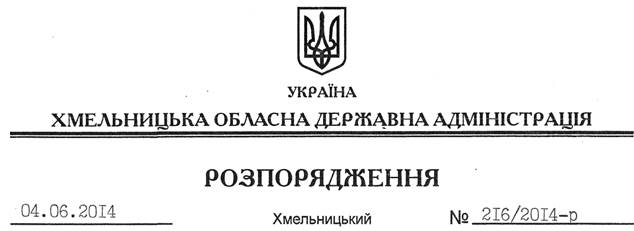 На підставі статті 6 Закону України “Про місцеві державні адміністрації:Внести такі зміни до розпорядження голови обласної державної адміністрації від 21.11.2013 № 377/2013-р “Про комісію обласної державної адміністрації по попередньому розгляду пропозицій щодо відзначення державними нагородами України”: 1. Викласти додаток 1 до нього у новій редакції (додається).2. Пункт 3 викласти у такій редакції:“3. Контроль за виконанням цього розпорядження покласти на заступника голови – керівника апарату облдержадміністрації Л.Стебло”.Голова адміністрації									  Л.ПрусПро внесення змін до розпорядження голови обласної державної адміністрації від 21.11.2013 № 377/2013-р